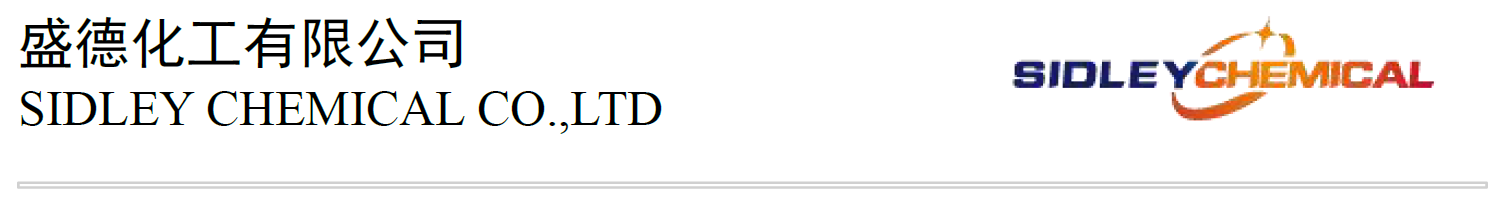 ГидроксиэтилцеллюлозаHEC-100000EОписание продукта:HEC-100000E представляет собой неионогенный эфир целлюлозы. Легко диспергируется и растворяется в воде, образуя раствор высокой вязкости. Это устойчивый к ферментам сорт, используемый в качестве модификатора вязкости и реологии, защитного коллоида, водоудерживающего агента, а также стабилизатора и суспендирующего агента, особенно в тех случаях, когда желателен неионогенный материал. Продукт имеет более высокую и равномерную степень замещения, улучшенную устойчивость к ферментам.Физические и химические характеристикиПрименениеHEC-100000E рекомендуется в качестве загустителя в ЛКМ на водной основе. Материал обеспечивает эффективное загущение, формирование цвета, открытое время и превосходную стойкость к биоразложению. Он также играет важную роль в эмульгировании, диспергировании, стабильности и удержании влаги. Обеспечивает хорошие реологические свойства при различных скоростях сдвига, легкость нанесения и однородность, устойчивость к разбрызгиванию и потекам.Рекомендуемая дозировка – 0,5-1% от общей массыУпаковкаБумажные мешки по 25 кг с полиэтиленовым вкладышем.20’FCL: 15 тонн с паллетами или 18 тонн без паллет.Условия и срок хранения3 года в прохладных, сухих условиях в оригинальной упаковке вдали от источников тепла. Рекомендуется использовать продукт, соблюдая очередность «в порядке поступления».Здоровье и безопасностьСм. отдельный паспорт безопасности материала.Наименование CAS: HEC (ГЭЦ)Номер CAS: 9032-42-2Таможенный код: 391239www.sidleychem.comВнешний видБелый или светлый порошокВлажность (%)Макс. 6.0Потеря при сушке≤5.0%рН6.0-8.5Размер частицМин. 92% через сито 80 мешОбъемная плотность0.30-0.50 г/млВязкость по Брукфилду 1% раствор, 25ºC 3,300 – 6,000 мПа*с